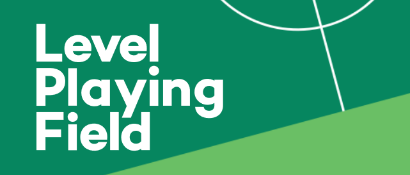 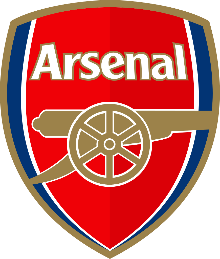 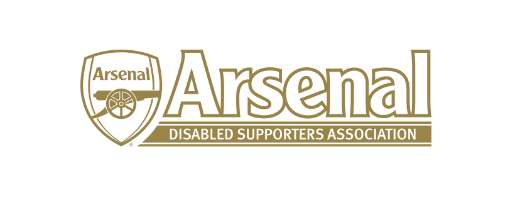 Disability Strategy MeetingTo be held in the Arsenal Disability Lounge, Arsenal MuseumOn Monday 4th March at 9.30am for a 10am startAttendeesLiam  Bird (Fans Liaison Officer, Level Playing Field)Mark Brindle (Supporter Liaison Officer, Arsenal FC)Anita Crowley (Contact Centre Senior Team Manager)Owain Davies (Chief Executive, Level Playing Field)Alun Francis (Disability Liaison Officer, Arsenal FC)Anne Hyde (Secretary, ADSA)Anthony Joy (Chairman, ADSA)Redmond Kaye (Hearing Impaired Representative, ADSA)Allan Mabbert (Visually Impaired Representative, ADSA) James Warren (Communications, ADSA)Please note that Allan Mabbert will join the meeting via Skype	Apologies Christopher Clelland (Hearing Impaired Member, ADSA)Welcome and Overview – Anthony Joy and Alun FrancisIntroductions - AttendeesSWOT (Strengths, Weaknesses, Opportunities, Threats)  3 Year VisionHow are we going to get there?Strategy PrioritiesFour Pillars vs The Social Model of DisabilityImproving transparencyArsenal Website and Disabled Supporters PageAction Plan / TimescalesMeasuring successWhat is the most important priority moving forward?Next step?Meeting will aim to close at 2.30pmRefreshments will be provided – tea, coffee, biscuits, sandwiches and cakes. 